Publicado en Avilés el 25/07/2024 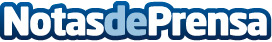 Girol Consulting enseña cómo incrementar la presencia digital de un negocio gracias al posicionamiento webLa agencia asturiana redefine el éxito digital con técnicas y estrategias SEO personalizadas, asegurando un notable incremento del ROI de sus clientesDatos de contacto:Daniel Álvarez GarcíaGirol Consulting660136913Nota de prensa publicada en: https://www.notasdeprensa.es/girol-consulting-ensena-como-incrementar-la_1 Categorias: Nacional Marketing Asturias Emprendedores Webinars http://www.notasdeprensa.es